07.12.2022Пл. Машиностроителей, уборка мусора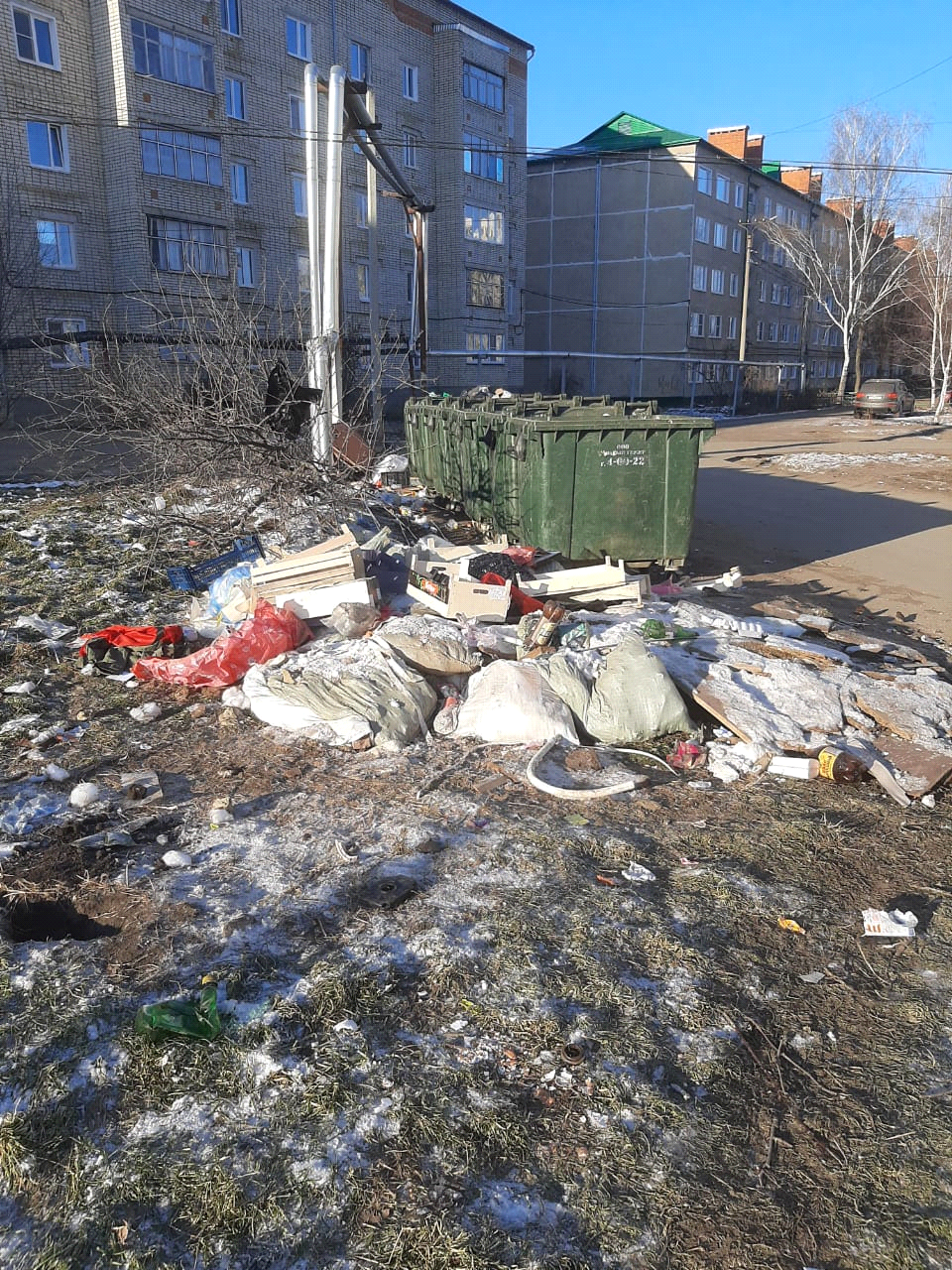 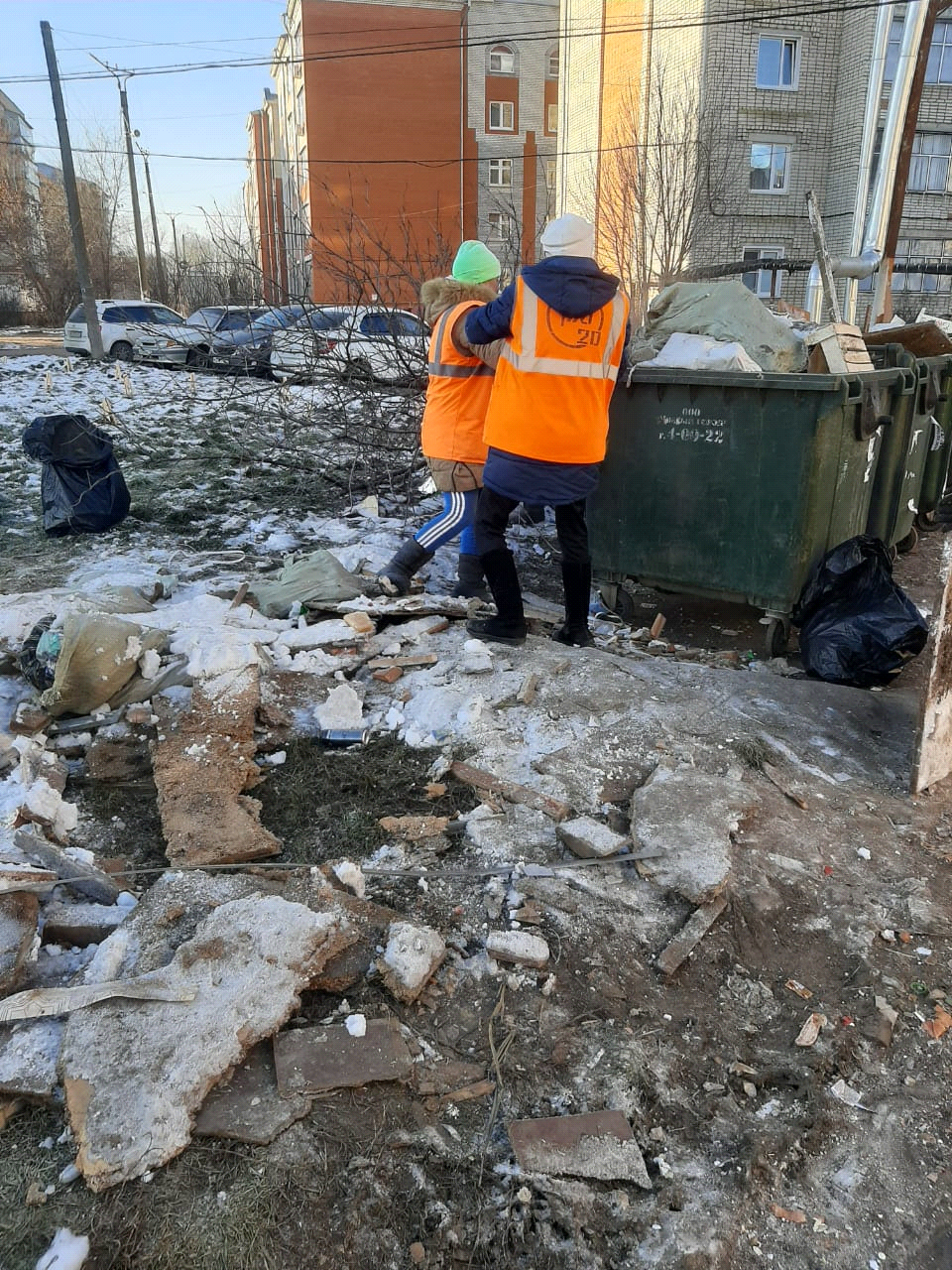 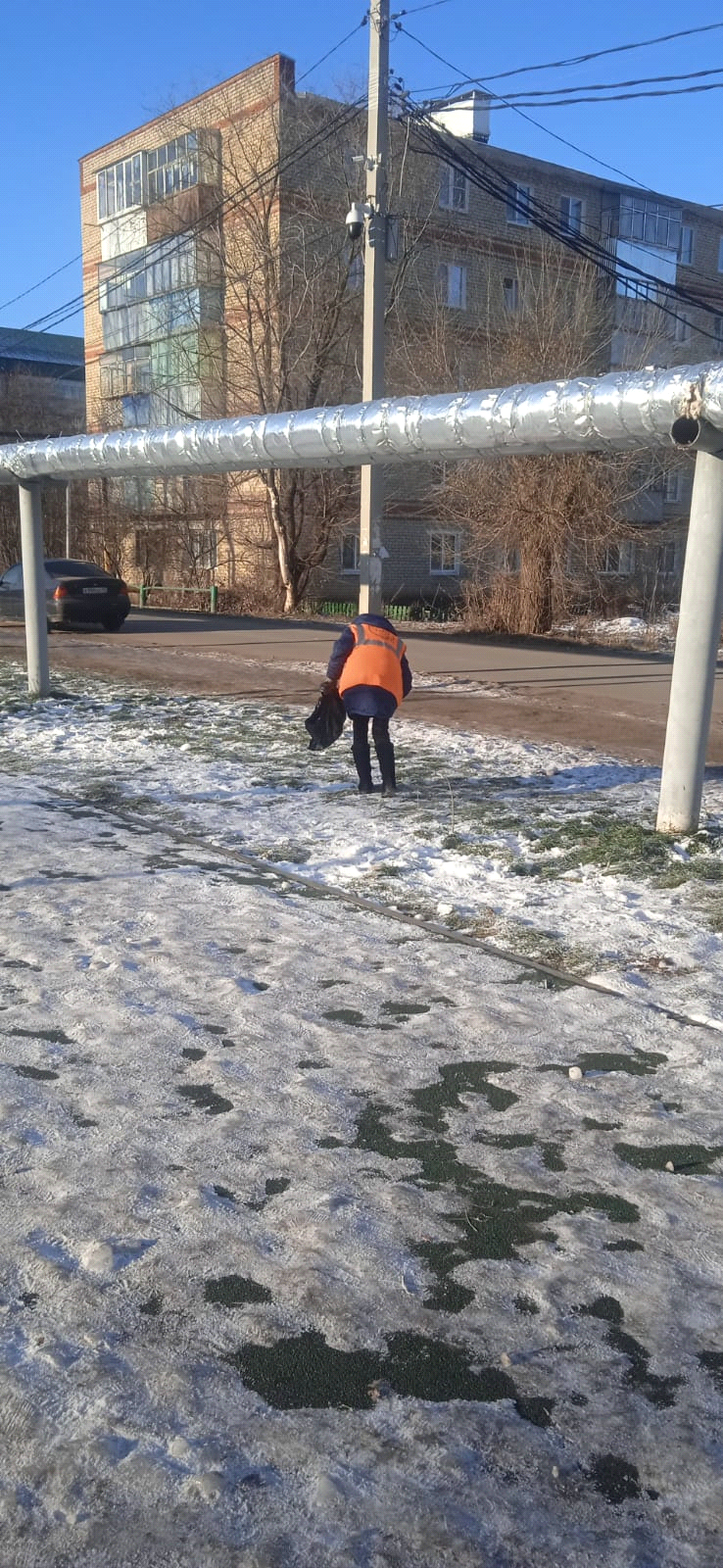 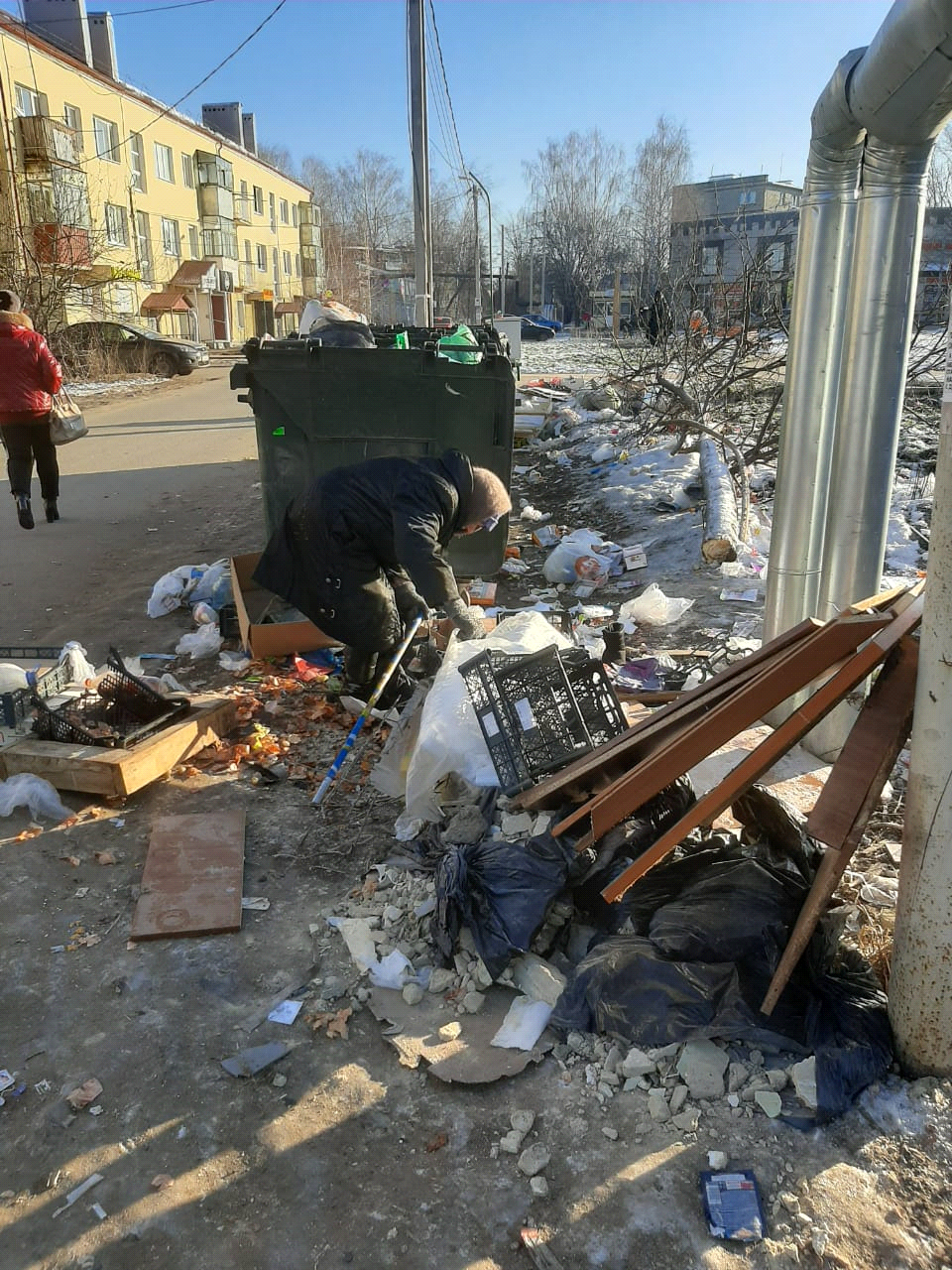 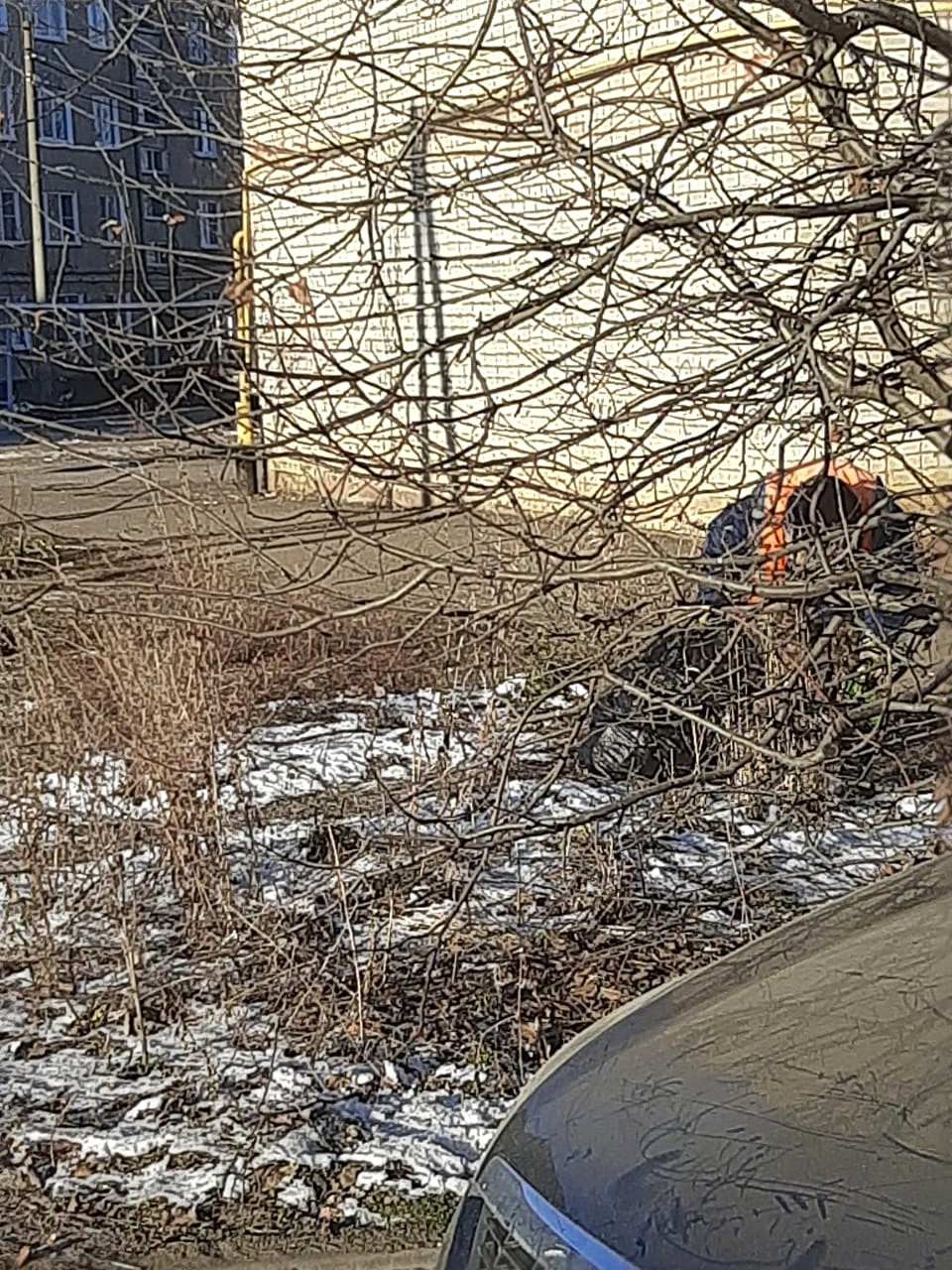 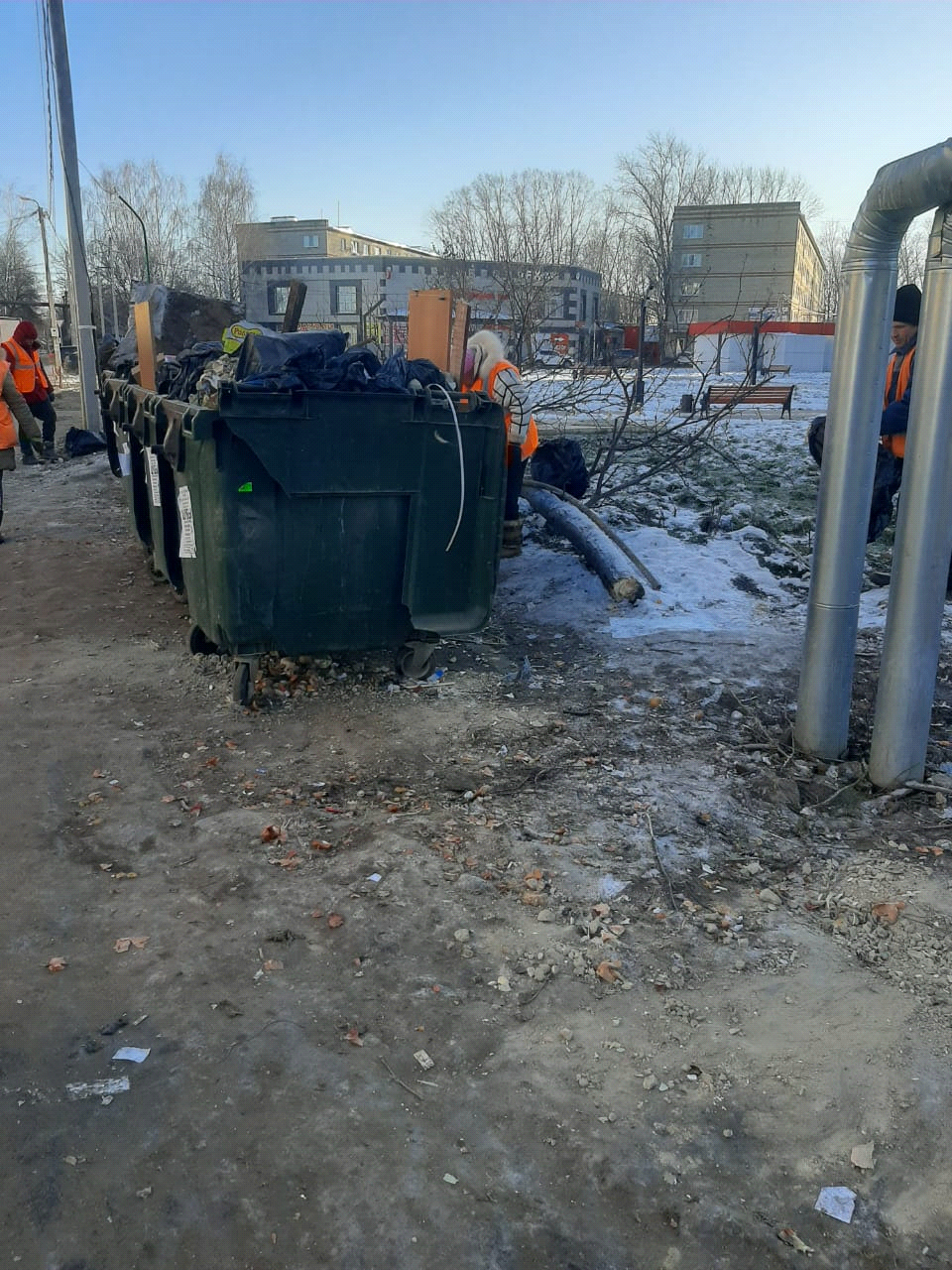 